                                        D         R         A       F       TDear School Families,St. Laurentius School, along with all of the Catholic Elementary Schools in the Archdiocese of Philadelphia, will be using the FACTS Student Information System (SIS) beginning in the 2023-2024 School year.We have been using a “stand-alone” version of the FACTS Admission and Enrollment module” for the past three school years.  FACTS also has a version of this module that is integrated into the Student Information System.  In the new version you actually log into the FACTS Family Portal in order to complete your admission and enrollment documents.  This replaces the current outmoded system of clicking on links in emails.Since Admission and Enrollment for the new school year (2023-2024) is currently underway, we have switched to the new Integrate version for Admission and Enrollment during the week of March 13-17, 2023.  Other features of the new system will be reserved for use in September 2023 or some point in the future. If you have not yet completed your enrollment for the 2023-2024 school year, you will need to complete your child’s enrollment by using the Family Portal of the FACTS Student Information System.  Below are some instructions to assist you:Finding the Parent portal for FACTS ManagementSearch in your browser for www.factsmgt.com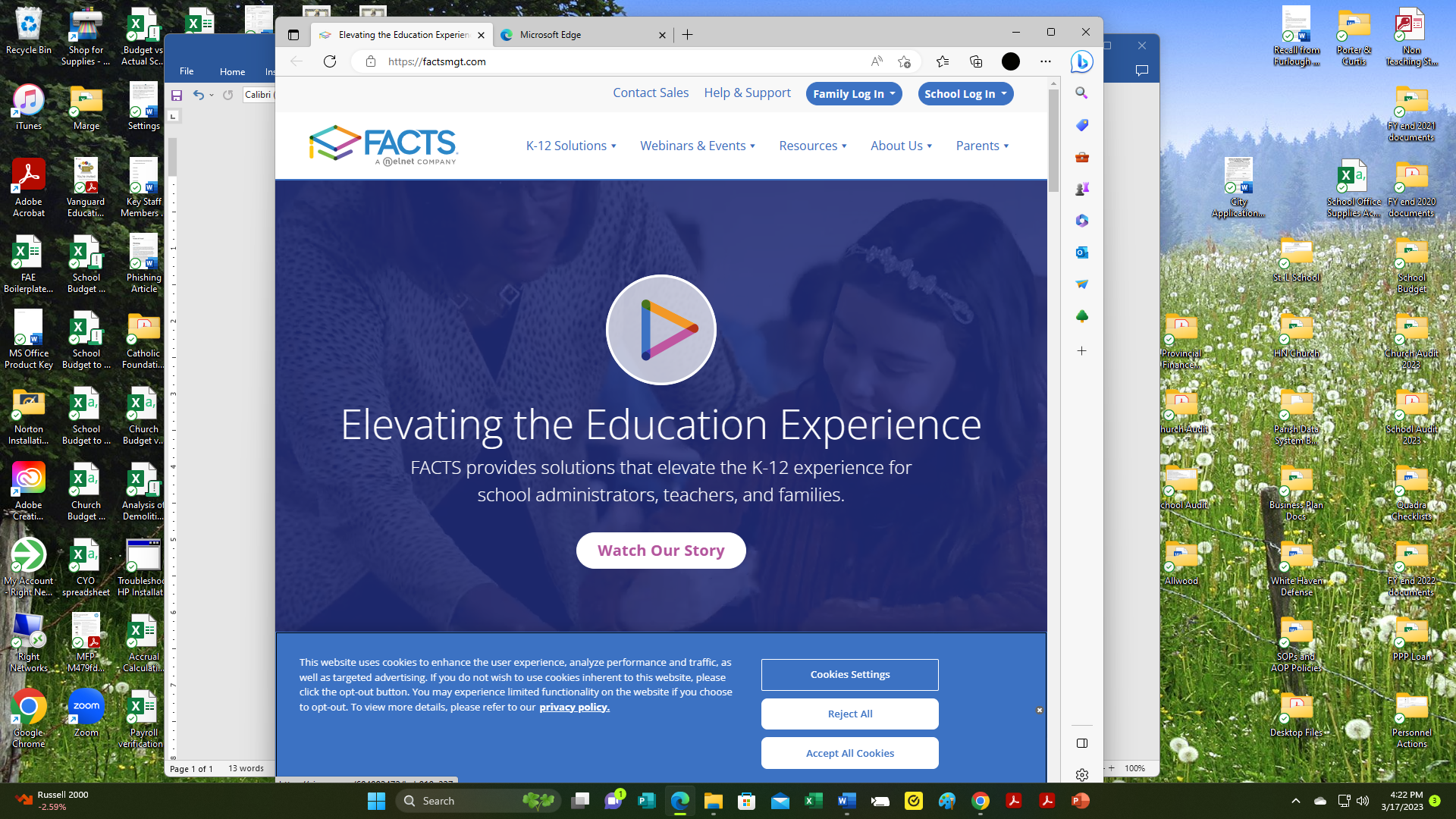 Click on the Link in the upper right-hand area of the screen that says:  Family Log In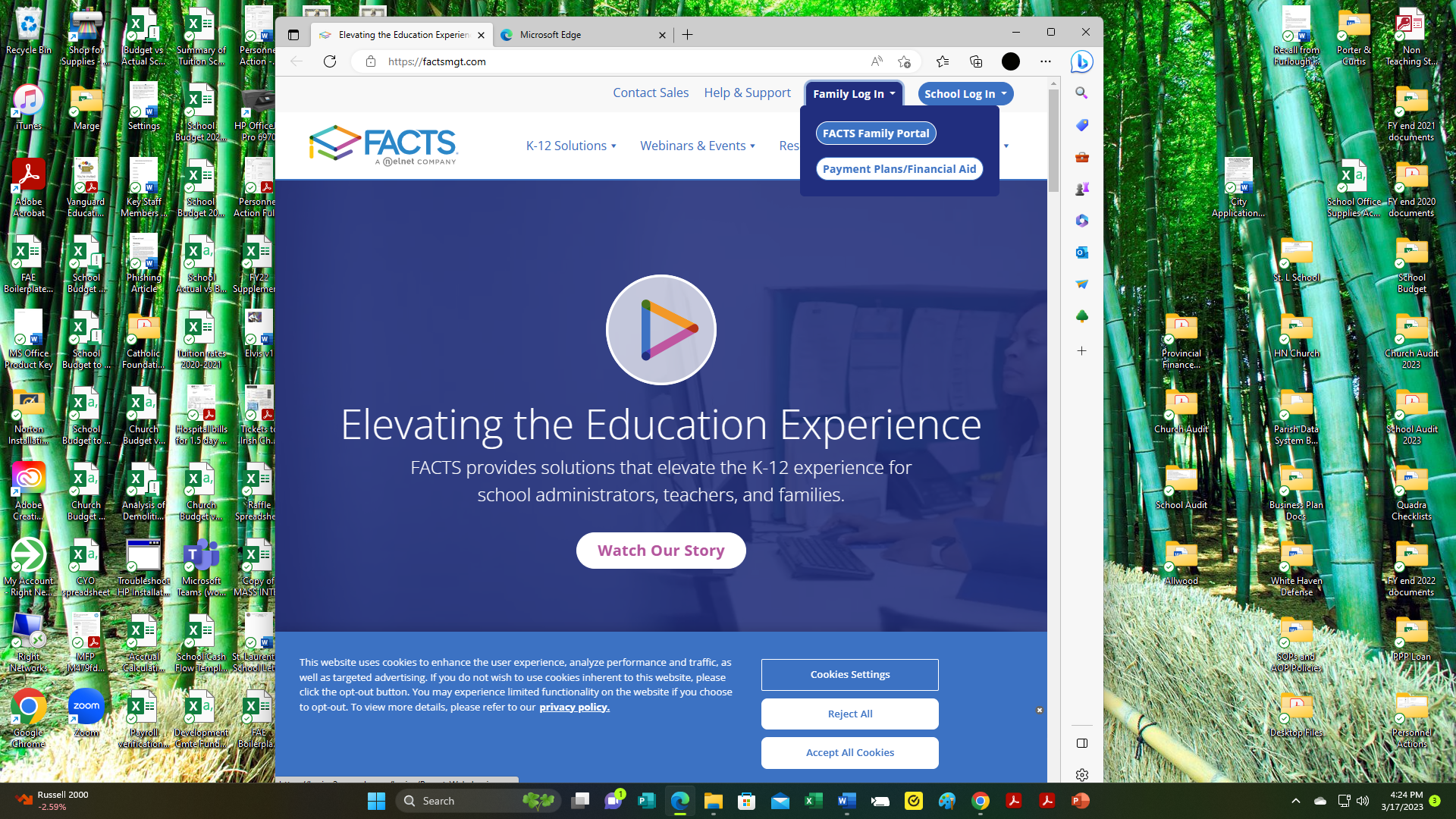 Then click on the Link that says FACTS Family Portal in the upper right-hand portion of the screen.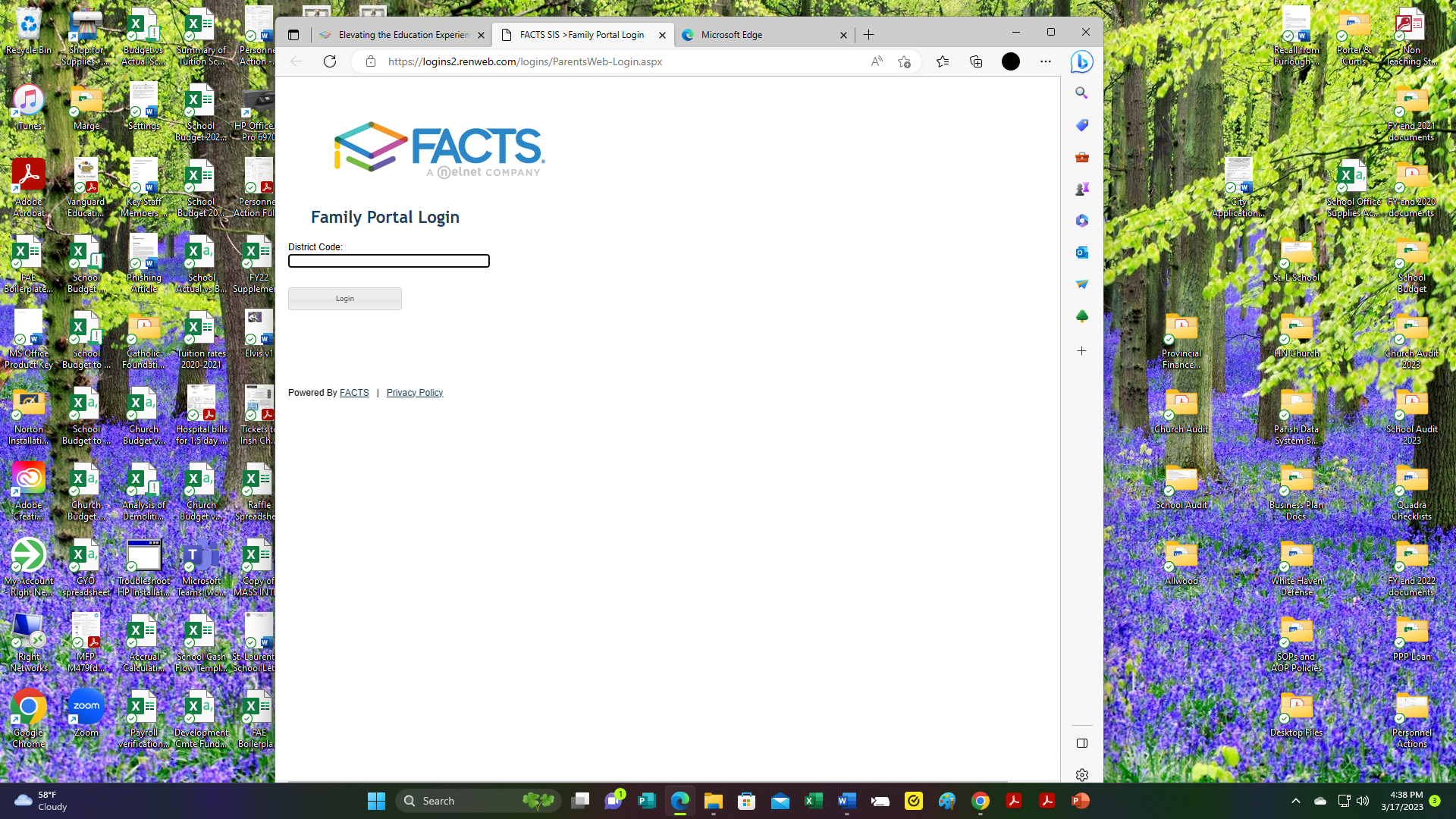 Fill in the District Code:  SLS-PAHit Login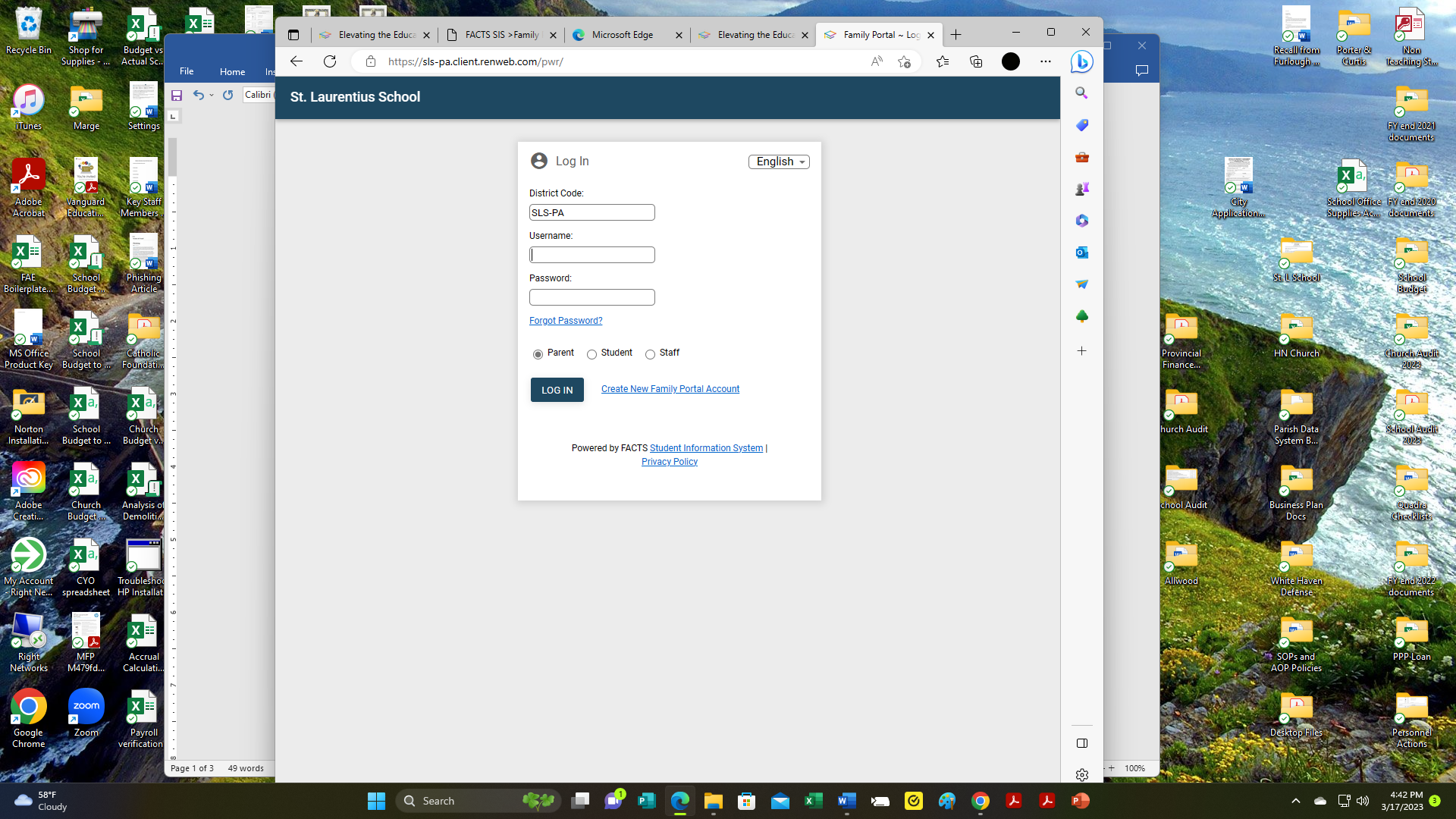 Your log in from the “Stand-alone” version of the Admission and Enrollment Module should work in the Family Portal.  If you are in doubt about your log-in, please send a message to the StLaurentiusEnrollment@gmail.com mailbox and we will look up and let you know if you already have a user name.  We cannot give you your password because that is encrypted by the FACTS system and even the telephone support staff cannot give you your password.  If you don’t remember it you will need to reset it.  You will also need to reset your password if your current password has special characters in it.  The parameters for passwords in the Family Portal are:  They need to be at least 8 character long, and they need to be alpha or numeric characters.  The system does not allow special characters in passwords at this time.Once in the Family Portal, scroll down the menu on the left-hand side of your screen until, almost at the bottom, you reach “Family.”  Click on “Family.”This screen shot is actually from a training video and is displayed here simply to give you an idea of the format of the screen you will see displayed.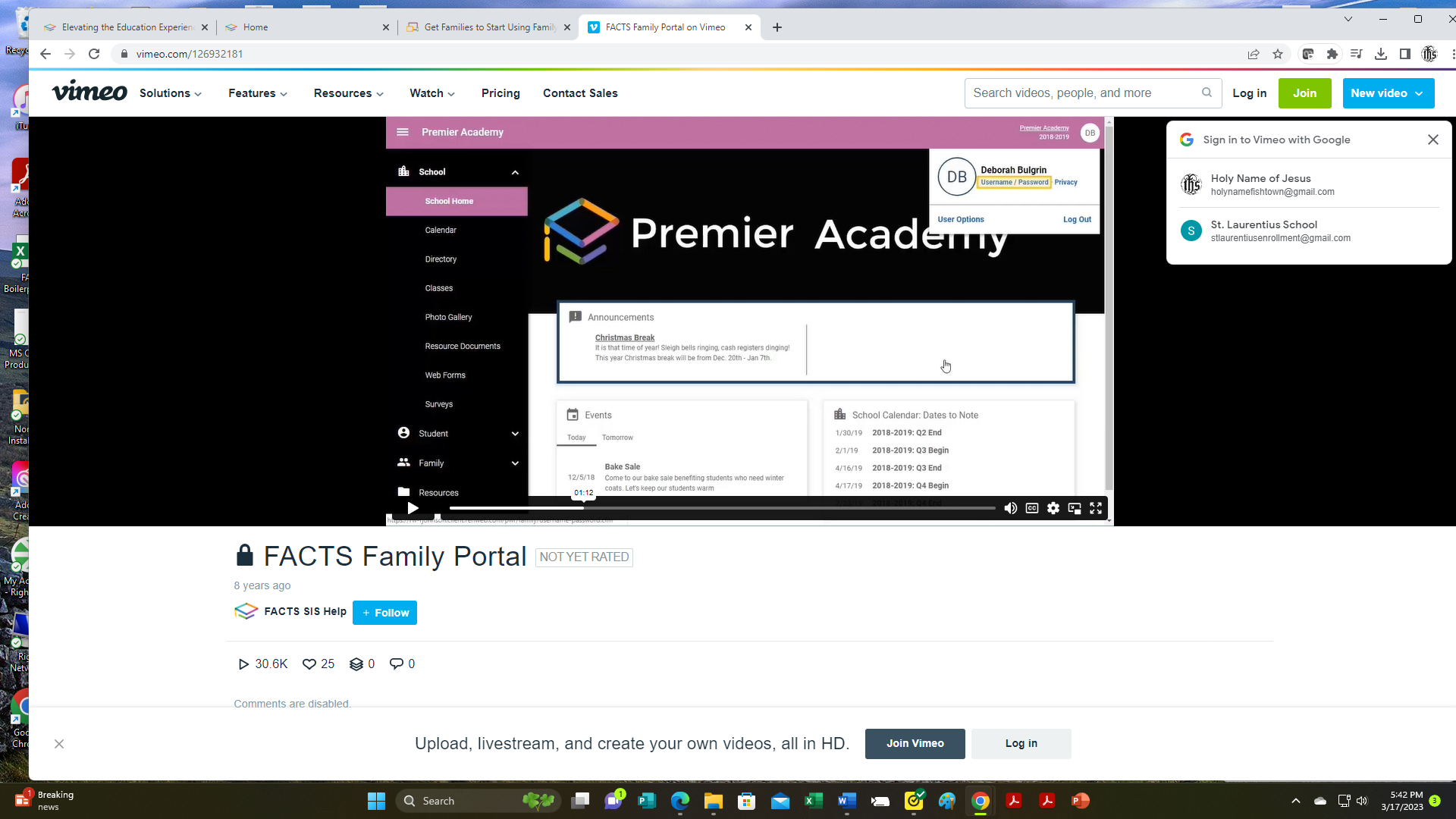 Once you click on “Family” you will see information on Family Information, Billing details as well as Enrollment and Reenrollment forms.  Click on Enrollment/Reenrollment, then click on Apply/Enroll.  Apply/Enroll is a submenu under “Family.”  You should then see your enrollment document for the 2023-2024 school year.  Complete and submit your enrollment document as in prior years.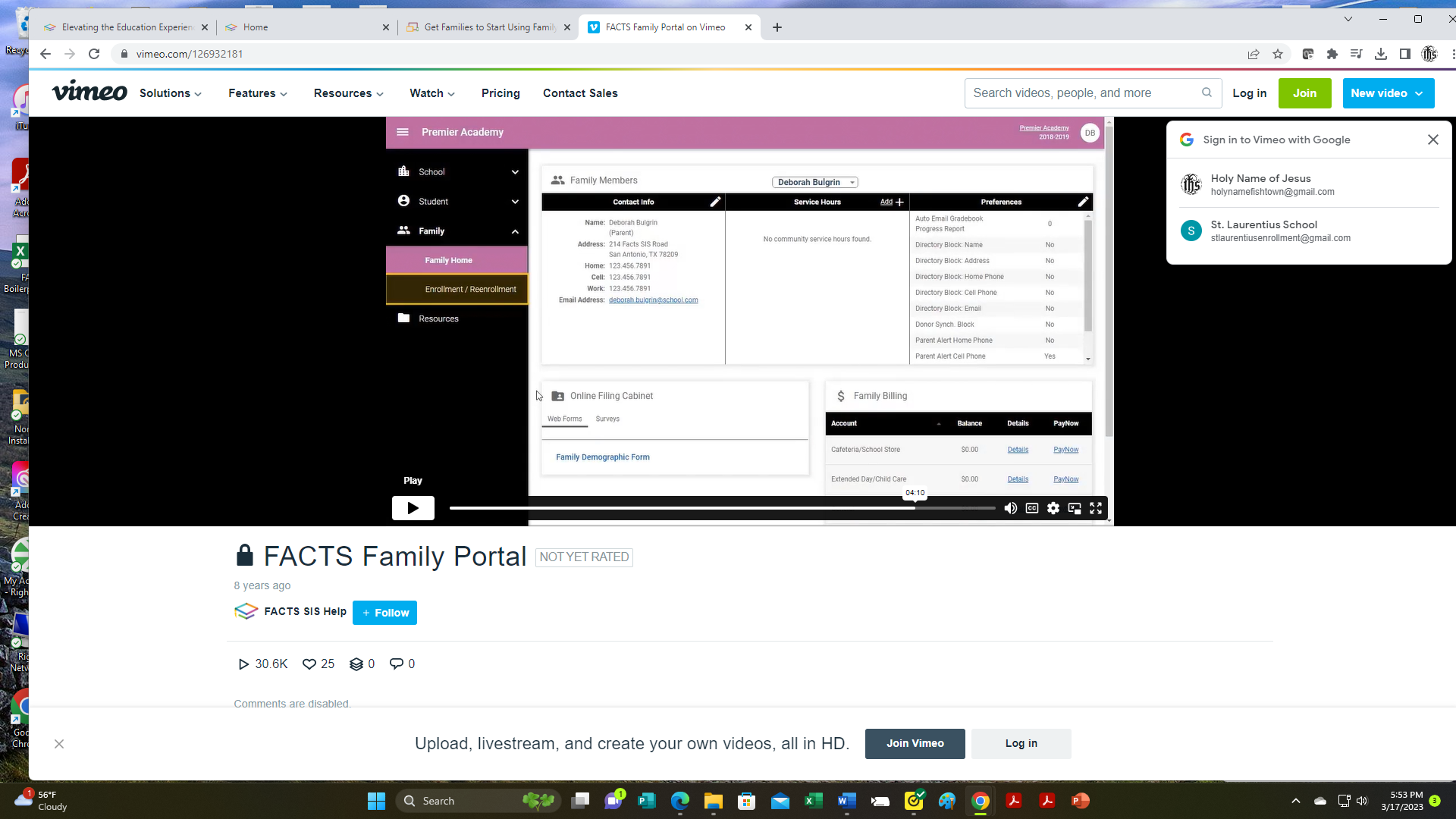 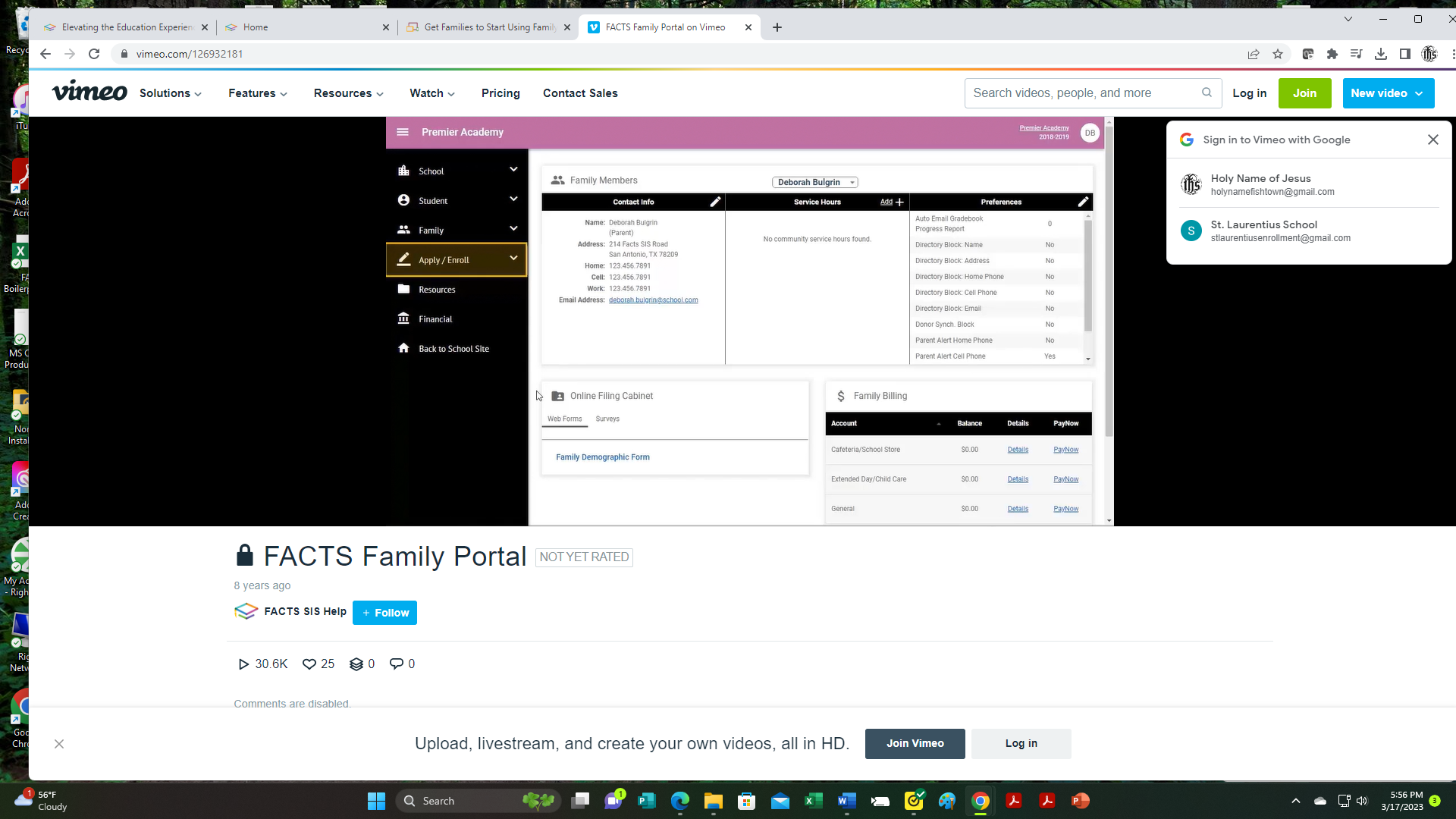 